Publicado en Madrid el 05/02/2024 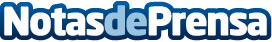 Tres propuestas de La Pepita Burger Bar optan a ser 'La Mejor Hamburguesa de España'En esta edición participan los restaurantes de A Coruña, Logroño y SalamancaDatos de contacto:Sara RodríguezAllegra Comunicación910 222 678Nota de prensa publicada en: https://www.notasdeprensa.es/tres-propuestas-de-la-pepita-burger-bar-optan Categorias: Nacional Franquicias Gastronomía Restauración http://www.notasdeprensa.es